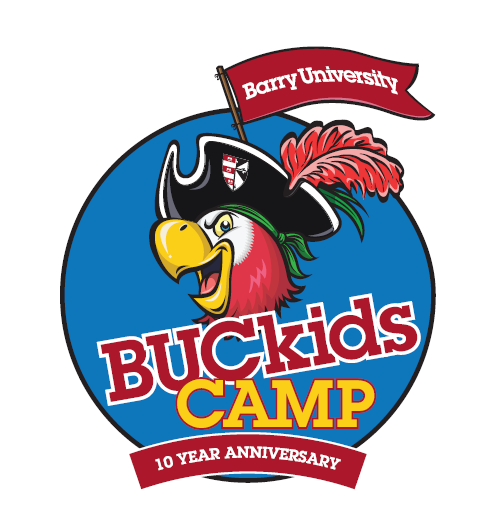 SPECIAL EVENTS & ACTIVITIESDateActivityLocation(M)     June 8Words of Wisdom: RESPECTCamp Headquarters (W)   June 10Wacky Wednesday: Hat/Cap DayCamp Headquarters(F)    June 12Shipwreck Cove WaterparkMiami Shores Aquatic Center(M)   June 15Words of Wisdom: HONESTYCamp Headquarters (W)   June 17Wacky Wednesday: Sports Jersey DayCamp Headquarters(W)   June 17Freedom Night (6pm-9pm)Camp Headquarters(F)    June 19Bucky’s CarnivalBarry U (Athletic Fields) (M)   June 22Words of Wisdom: RESPONSIBILITYCamp Headquarters (W)   June 24Wacky Wednesday: Crazy Costume DayCamp Headquarters(F)    June 26Shipwreck Cove WaterparkMiami Shores Aquatic Center(M)   June 29Words of Wisdom: KINDNESSCamp Headquarters (W)      July 1Wacky Wednesday: Patriot DayCamp Headquarters(W)      July 1Freedom Night (6pm-9pm)Camp Headquarters(F)       July 3CAMP CLOSEDCAMP CLOSED(M)      July 6Words of Wisdom: PATIENCECamp Headquarters (W)      July 8Wacky Wednesday: Super Hero DayCamp Headquarters(F)     July 10Groovy Movie / Community ServiceFlippers Cinema/ Barry U(M)    July 13Words of Wisdom:  SHARINGCamp Headquarters (W)    July 15Wacky Wednesday: Crazy Colors DayCamp Headquarters(W)    July 15Freedom Night (6pm-9pm)Camp Headquarters(F)     July 17Freedom Day/Birthday BashBarry U(M)    July 20Words of Wisdom: ORGANIZATIONCamp Headquarters (W)    July 22Wacky Wednesday: Pajama DayCamp Headquarters(F)     July 24Shipwreck Cove Waterpark/ Boat FloatMiami Shores/ Barry U(F)     July 24Freedom Night (6pm-9pm)Camp Headquarters(M)    July 27Words of Wisdom: LEADERSHIPCamp Headquarters (W)    July 29Wacky Wednesday: Reverse DayCamp Headquarters(TH)  July 30CAMP SHOW Barry U (Broad Auditorium)(F)     July 31End of Camp ExtravaganzaBarry U